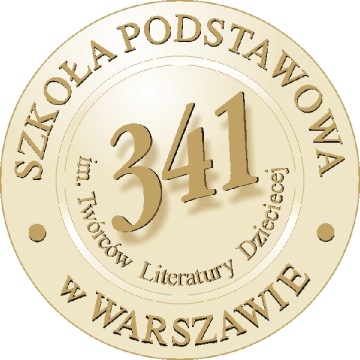 Szkoła Podstawowa z Oddziałami Integracyjnymi Nr 341            Im. Twórców Literatury Dziecięcejul. Oławska 3, 01-494 Warszawa, tel./fax: (22) 638-61-28e-mail: sekretariat@sp341.edu.pl, www.sp341.edu.plSzkoła Podstawowa nr 341  im. Twórców Literatury Dziecięcej zaprasza do udziału w konkursie pt.„Bo wolność krzyżami się mierzy” 
Z ziemi nieludzkiej do włoskiej. Żołnierzom Armii Andersa w 80. rocznicę 
jej powstania.Konkurs ten wpisuje się w cały zespół wydarzeń organizowanych przez naszą Szkołę z okazji 80. rocznicy powstania Armii Andersa.Przewidujemy udział w trzech obszarach tematycznych:Konkurs literacki – reportaż.Konkurs historyczno-informatyczny:Przewodnik interaktywny: Szlakiem II Korpusu.Kronika sensacji: śladami Armii Andersa – krótki filmik.Konkurs plastyczny – „Bo wolność krzyżami się mierzy.”Zaproszenie adresowane jest do uczniów klas VII i VIII warszawskich szkół podstawowych.Jego głównym celem jest upamiętnienie 80. rocznicy powstania Armii Andersa, uczczenie pamięci bohaterów walczących o wolność ojczyzny, którzy nigdy 
nie zapomnieli o honorze i godności munduru polskiego.Informujemy, że otrzymaliśmy Patronaty honorowe: Ministra Obrony Narodowej, Szefa Urzędu do Spraw Kombatantów i Osób Represjonowanych, Anny Marii Anders Ambasador RP we Włoszech, Burmistrza Dzielnicy Bemowo 
m.st. Warszawy, Związku Polaków we Włoszech, Fundacji Muzeum Pamięci 
2o-Korpusu Polskiego Montecassino oraz Stowarzyszenia Ognisko Polskie w Turynie.Wystąpiliśmy również o Patronat honorowy do Ministra Edukacji Narodowej 
oraz Mazowieckiego Kuratora Oświaty.Prace prosimy nadsyłać do 30.04.2021r., ponieważ przewidziana jest publikacja najlepszych prac w formie albumu. Uroczyste ogłoszenie wyników odbędzie się 10.06.2021r. na stronie internetowej szkoły w postaci prezentacji multimedialnej.Szczegółowe informacje oraz regulaminy konkursów są także dostępne na stronie internetowej szkoły: http://sp341.edu.pl/